  BOARD OF PROFESSIONAL GEOSCIENTISTS
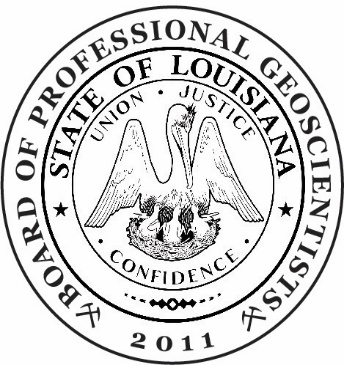 OUTREACH COMMITTEE MEETING
Wednesday, July 10, 2024Virtual Meeting on ZoomAGENDAOpening commentsThanks to Bill FinleyOutreach with strategic focusExamples of other states/organizations: TX, NY, Indiana, Oregon, Washington, Outreach to Universities regarding potential Engineering Geology trackSuggestions for future AdjournCommittee members: D. Culpepper (Chair), W. Finley, D. Williamson, E. McDade